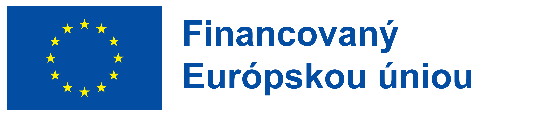 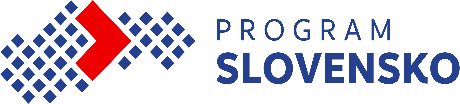 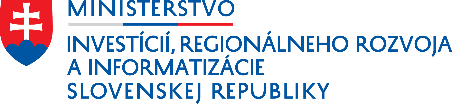 Štatút a rokovací poriadok pracovnej skupiny k výberu odborných hodnotiteľov pre Program Slovensko 2021 – 2027 pre cieľ politiky 1:Konkurencieschopnejšia a inteligentnejšia Európa vďaka presadzovaniu inovatívnej a inteligentnej transformácie hospodárstva a regionálnej prepojenosti IKT Priorita: 1P1 Veda, výskum a inovácieŠpecifický cieľ: RSO1.2 Využívanie prínosov digitalizácie pre občanov, podniky, výskumné organizácie a orgány verejnej správyOpatrenie: 1.2.1 Podpora v oblasti informatizácie a digitálnej transformácie (A. Podpora v oblasti zvýšenia inovačnej schopnosti ekonomiky prostredníctvom zavádzania top digitálnych technológií)"Opatrenie: 1.2.1 Podpora v oblasti informatizácie a digitálnej transformácie (B. Podpora v oblasti zvýšenia kvality poskytovaných verejných služieb)Opatrenie: 1.2.1 Podpora v oblasti informatizácie a digitálnej transformácie (Kybernetická a informačná bezpečnosť)Opatrenie: 1.2.2 Podpora budovania inteligentných miest a regiónovŠpecifický cieľ: RSO1.4 Rozvoj zručností pre inteligentnú špecializáciu, priemyselnú transformáciu a podnikanieOpatrenie: 1.4.2 Digitálne zručnosti prispôsobené doménam RIS3 a potrebám priemyselnej a zelenej transformáciePriorita: 1P2 Digitálna pripojiteľnosťŠpecifický cieľ: RSO1.5. Posilňovanie digitálnej pripojiteľnosti (EFRR) Opatrenie: 1.5.1 Podpora digitálnej pripojiteľnostiČlánok 1 Úvodné ustanoveniaPracovnú skupinu na výber odborných hodnotiteľov Programu Slovensko 2021 – 2027 (ďalej aj „PS OH“ alebo pracovná skupina) zriaďuje Ministerstvo investícií, regionálneho rozvoja a informatizácie Slovenskej republiky ako riadiaci orgán pre Program Slovensko 2021 – 2027 v rámci Sekcie implementácie projektov informatizácie za účelom zabezpečenia odborných hodnotiteľov v rámci konania o žiadosti o poskytnutie  príspevku v zmysle §16 zákona č. 121/2022 Z. z. o príspevkoch z fondov Európskej únie a o zmene a doplnení niektorých zákonov. Pracovná skupina je zriadená najmä za účelom výberu odborných hodnotiteľov do centrálneho registra odborných hodnotiteľov Programu Slovensko 2021 – 2027 a kontroly splnenia kritérií a podmienok na výber odborných hodnotiteľov pre oblasť/oblasti hodnotenia, za ktoré je riadiaci orgán vecne zodpovedný.  Štatút a rokovací poriadok pracovnej skupiny (ďalej len „štatút") upravuje jej pôsobnosť, úlohy, zloženie, zasadnutia a činnosti pracovnej skupiny.Článok 2Pôsobnosť a úlohyPS OH najmä:pred vyhlásením výzvy na výber odborných hodnotiteľov identifikuje rozsah a odborné kritériá pre výber odborných hodnotiteľov (ďalej aj „OH“) pre oblasť/oblasti hodnotenia, za ktoré je  sprostredkovateľský orgán vecne zodpovedný, zodpovedá za proces výberu odborných hodnotiteľov,zabezpečuje kontrolu splnenia kritérií a podmienok na výber OH, spolupracuje pri procese výberu OH v oblasti/oblastiach hodnotenia, ktoré sa dotýkajú jej vecnej pôsobnosti s inými vecne príslušnými štátnymi a verejnými inštitúciami, schvaľuje návrhy poskytovateľa na vyradenie OH z centrálneho registra OH,identifikuje problematické oblasti spojené s procesom výberu OH a predkladá poskytovateľovi návrhy nápravných opatrení na základe existujúcich zistení a poznatkov, vrátane návrhu na vyradenie OH z centrálneho registra OH.    schvaľuje spomedzi členov PS OH overovateľa zápisnice pre každé jedno zasadnutie osobitne.Článok 3Zloženie  PS OH pozostáva z 8 členov s hlasovacím právom. Návrhy na menovanie členov pracovnej skupiny predkladajú štatutárne orgány inštitúcií, ktoré  nominujú členov do PS OH. Členmi pracovnej skupiny s hlasovacím právom sú:predseda pracovnej skupiny, zástupca riadiaceho orgánu zodpovedného za vecne príslušnú oblasť hodnotenia, ktorou je generálna riaditeľka Sekcie implementácie projektov informatizácie Ministerstva investícií, regionálneho rozvoja a informatizácie Slovenskej republiky,podpredseda pracovnej skupiny, zástupca riadiaceho orgánu zodpovedného za vecne príslušnú oblasť hodnotenia, ktorou je riaditeľka Odboru programovania a metodiky Sekcie implementácie projektov informatizácie Ministerstva investícií, regionálneho rozvoja a informatizácie Slovenskej republiky,1 zástupca riadiaceho orgánu pre Program Slovensko 2021 – 2027,1 zástupca Úradu splnomocnenca vlády SR pre rozvoj občianskej spoločnosti,1 zástupca Odboru politiky súdržnosti a prierezových priorít, 1 zástupca IT Asociácie Slovenska,1 zástupca občianskeho združenia Partnerstvá pre prosperitu, 1 zástupca Inštitútu digitálnych a regionálnych politík. Článok 4Predseda Predseda najmä:zvoláva a vedie zasadnutia pracovnej skupiny,navrhuje program zasadnutia pracovnej skupiny,vymenúva a odvoláva podpredsedu pracovnej skupiny, vymenúva a odvoláva ďalších členov pracovnej skupiny,  navrhuje overovateľa zápisnice,zastupuje pracovnú skupiny navonok a zodpovedá za jej činnosť, zodpovedá za dodržiavanie štatútu.  Predsedu v čase jeho neprítomnosti zastupuje podpredseda na základe písomného poverenia predsedu v rozsahu ním vymedzených práv a povinností podľa tohto článku. Článok 5Členovia  Členovia PS OH sa najmä zúčastňujú zasadnutí pracovnej skupiny, vyjadrujú sa k programu a materiálom predkladaným na zasadnutia, iniciatívne predkladajú návrhy a riešenia, odporúčania, stanoviská a hlasujú o predložených návrhoch. Členovia pracovnej skupiny sú povinní zachovávať mlčanlivosť o všetkých skutočnostiach o ktorých sa dozvedeli pri výkone svojej funkcie alebo v súvislosti s ňou a ktoré v záujme pracovnej skupiny nemožno oznamovať iným osobám.  Členovia pracovnej skupiny sú pri výkone svojej funkcie zastupiteľní na základe písomného poverenia na zastupovanie. Poverenie zástupcu je platné len na konkrétne zasadnutie 
PS OH. Toto ustanovenie nevylučuje právo člena byť v nevyhnutných prípadoch sprevádzaný svojimi  spolupracovníkmi alebo právo člena prizvať experta s cieľom podania odborného stanoviska. O možnosť prizvať osoby uvedené podľa predchádzajúcej vety sa písomne žiada predsedu v dostatočnom predstihu pred zasadnutím pracovnej skupiny. Členstvo v PS OH zaniká:ukončením Programu Slovensko 2021 - 2027,odvolaním člena pracovnej skupiny, vzdaním sa členstva v pracovnej skupine,ukončením štátnozamestnaneckého pomeru člena pracovnej skupiny,úmrtím člena alebo jeho vyhlásením za mŕtveho.  Predseda PS OH odvolá jej člena:na základe porušenia ods. (1) tohto článku,v prípade identifikácie neoznámeného konfliktu záujmov, na návrh štatutárneho orgánu inštitúcie, ktorá nominovala člena do PS OH.  Predseda pracovnej skupiny môže odvolať jej člena, ak sa nezúčastnil zasadnutia PS OH v aspoň 3 po sebe nasledujúcich zasadnutiach a inak nezabezpečil svoje zastúpenie. Ak členovi zanikne členstvo v PS OH inštitúcia, ktorá ho nominovala, predloží predsedovi 
PS OH návrh na menovanie nového člena v lehote 10 pracovných dní odo dňa, kedy táto skutočnosť nastala.    Členovia sú povinní dodržiavať dôverný charakter zasadnutí pracovnej skupiny. Členovia sú pri vykonávaní úloh alebo v súvislosti s vykonávaním úloh PS OH povinní postupovať tak, aby predchádzali konfliktu záujmov, zabezpečovali ochranu údajov a aby nenarušili alebo neohrozili nestranný a objektívny výkon úloh PS OH.Článok 6Organizačné a administratívne zabezpečenie Úlohy spojené s organizačným a administratívno-technickým zabezpečením činnosti pracovnej skupiny plní sekretariát PS OH. Činnosť sekretariátu PS OH riadi a za jeho prácu zodpovedá zástupca riadiaceho orgánu zodpovedného za vecne príslušnú oblasť hodnotenia. Sekretariát PS OH sa najmä:zúčastňuje zasadnutí pracovnej skupiny,zasiela návrh programu a podklady na zasadnutie PS OH, spolu s pozvánkou na zasadnutie členom PS OH v dostatočnom časovom predstihu pred zasadnutím PS OH, najneskôr 5 pracovných dní pred zasadnutím PS OH,vypracúva zápisnice a uznesenia zo zasadnutí pracovnej skupiny, ktoré zasiela členom PS OH,vykonáva činnosti podľa pokynov predsedu pracovnej skupiny.Článok 7Zasadnutie a činnosť  Pracovná skupina zasadá ad hoc. Zasadnutie pracovnej skupiny zvolá predseda z vlastnej iniciatívy alebo na základe žiadosti niektorého z členov pracovnej skupiny.Predseda pracovnej skupiny v úvode zasadnutia pracovnej skupiny na základe prezenčnej listiny overí počet zúčastnených členov pracovnej skupiny. Pracovná skupina je uznášaniaschopná, ak sú na jej zasadnutí zúčastnené aspoň dve tretiny všetkých členov.  Ak pracovná skupina nie je uznášaniaschopná, predseda pracovnej skupiny zvolá ďalšie zasadnutie pracovnej skupiny, ktoré sa uskutoční do 10 pracovných dní odo dňa zasadnutia pracovnej skupiny, na ktorom nebola uznášaniaschopná. Pracovná skupina prijíma rozhodnutia formou hlasovania. V prípade rozhodovania má každý člen pracovnej skupiny jeden hlas. V odôvodnených prípadoch je možné hlasovanie per rollam.  V prípade, že si to situácia vyžaduje, je možné zabezpečiť rokovanie pracovnej skupiny prostredníctvom videokonferencie. Tento typ rokovania predstavuje plnohodnotnú náhradu za štandardné rokovanie pracovnej skupiny a uplatňujú sa naň všetky pravidlá stanovené v tomto štatúte. Na prijatie dôležitého rozhodnutia, ktoré si vyžaduje hlasovanie, je potrebná nadpolovičná väčšina hlasov zúčastnených členov pracovnej skupiny. V prípade rovnosti hlasov rozhoduje hlas predsedu pracovnej skupiny, v prípade jeho neprítomnosti hlas podpredsedu. Členovia si pre komunikáciu, týkajúcu sa činnosti pracovnej skupiny a jej zasadnutí vzájomne dohodnú adresy elektronickej pošty, a to bezodkladne po schválení tohto štatútu.  Zasadnutia pracovnej skupiny sú neverejné. Článok 8Schválenie a zmeny štatútu Štatút schvaľujú členovia na prvom zasadnutí pracovnej skupiny. Štatút sa považuje za schválený, ak zaň hlasovala nadpolovičná väčšina zúčastnených členov pracovnej skupiny. Schválený štatút podpisuje štatutárny zástupca riadiaceho orgánu zodpovedného za vecne príslušnú oblasť hodnotenia.  Štatút sa zverejňuje na webovom sídle riadiaceho orgánu pre Program Slovensko 
2021 – 2027 zodpovedného za vecne príslušnú oblasť hodnotenia. Všetky zmeny štatútu  musia mať formu písomného a očíslovaného dodatku k štatútu a musia byť schválené na zasadnutí pracovnej skupiny.  Článok 9Záverečné ustanovenia Pracovná skupina sa zriaďuje na dobu určitú do akceptovania záverečnej správy o výkonnosti Programu Slovensko 2021 - 2027 Európskou komisiou.  Tento štatút je záväzný pre členov pracovnej skupiny a všetky ostatné osoby, ktoré sa zúčastnia zasadnutia pracovnej skupiny. Tento štatút  nadobúda účinnosť dňom jeho schválenia.V Bratislave, ..............................................................   
Ing. Peter Balík, M.A             minister 